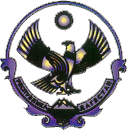 РЕСПУБЛИКА ДАГЕСТАНМУНИЦИПАЛЬНЫЙ РАЙОН «СЕРГОКАЛИНСКИЙ РАЙОН» СОБРАНИЕ ДЕПУТАТОВ МУНИЦИПАЛЬНОГО РАЙОНАул.317 Стрелковой дивизии, д.9, Сергокала, 368510, E.mail sergokalarayon@e-dag.ru тел/факс: (230) 2-33-40, 2-32-42РЕШЕНИЕ№76										от 27.12.2022 г.Об утверждении муниципального бюджета МР «Сергокалинский район» на 2023 год и плановый период 2024 и 2025 годовСобрание депутатов МР «Сергокалинский район» решает:Статья 1. Основные характеристики районного бюджета МР «Сергокалинский район» на 2023  год и на плановый период 2024 и 2025 годовУтвердить основные характеристики районного бюджета МР «Сергокалинский район» на 2023 год, определенные исходя из прогнозируемого объема валового продукта в размере 4779820,0 тыс. рублей:прогнозируемый общий объем доходов районного бюджета в сумме 925618,94455 тыс. рублей, в том числе объем межбюджетных трансфертов, получаемых из республиканского бюджета Республики Дагестан в сумме 804356,94455 тыс. рублей, согласно приложению 1 к настоящему решению;общий объем расходов районного бюджета в сумме 922918,94455 тыс. рублей;верхний предел муниципального долга на 1 января 2024 года в сумме 110656,0 тыс. рублей, в том числе муниципальные гарантии в сумме 789,0 тыс. рублей;предельный объем расходов на обслуживание муниципального долга в сумме 50,0 тыс. рублей;профицит районного бюджета на 2023 год в сумме 2700,0 тыс. рублей.Утвердить источники финансирования дефицита районного бюджета Администрации МР «Сергокалинский район» на 2023 год согласно приложению №2 к настоящему решению.Утвердить основные характеристики районного бюджета МР «Сергокалинский район» на 2024 год и на 2025 годы, определенные из прогнозируемого объема валового продукта в размере соответственно 4783750,0 тыс. рублей и 4810445,0 тыс. рублей:прогнозируемый общий объем доходов районного бюджета на 2024 год в сумме 759519,366 тыс. рублей, в том числе объем межбюджетных трансфертов, получаемых из республиканского бюджета в сумме 747976.361 тыс. рублей, и на 2025 год в сумме 738031,286 тыс. рублей, в том числе объем межбюджетных трансфертов из республиканского бюджета в сумме 738031,286 тыс. рублей согласно приложению №3 к настоящему решению;общий объем расходов районного бюджета МР «Сергокалинский район» на 2024 год в сумме 762219,366 тыс. рублей и на 2025 год в сумме 765694,123 тыс. рублей;верхний предел муниципального долга на 1 января 2025 года в сумме 103338,0 тыс. рублей и на 1 января 2026 года в сумме 103338,0 тыс. рублей, в том числе муниципальные гарантии в суммах соответственно 0,0 тыс. рублей и 0,0 тыс. рублей;предельный объем расходов на обслуживание муниципального долга на 2024 год в сумме 47,0 тыс. рублей и на 2025 год в сумме 45 тыс. рублей;профицит районного бюджета на 2024 год в сумме 2700,0 тыс. рублей и на 2025 год в сумме 2700,0 тыс. рублей.Утвердить источники финансирования дефицита районного бюджета Администрации МР «Сергокалинский район» на 2024 и 2025 годы согласно приложению №4 к настоящему решению.Статья 2. Нормативы распределения доходов районного бюджета и бюджетов поселений на 2023 год и на плановый период 2024 и 2025 годовУстановить норматив зачисления налога на доходы физических лиц в бюджеты поселений в размере 2-х процентов.Установить, что доходы бюджета муниципального района, поступающие в 2023 году, формируются за счет:налога на доходы физических лиц – по нормативу 62 процентов;земельного налога, взимаемого на межселенных территориях, - по нормативу 100 процентов;налога на имущество физических лиц, взимаемого на межселенных территориях – по нормативу 100 процентов;единого сельскохозяйственного налога – по нормативу 70 процентов;государственной пошлины по делам, рассматриваемых в судах общей юрисдикции, мировыми судьями (за исключением госпошлины по делам, рассматриваемых Верховным Судом Российской Федерации)- по нормативу 100 процентов;налог, взимаемый в связи с применением упрощенной системы налогообложения – по нормативу 100 процентов;государственной пошлины за совершение нотариальных действий(за исключением действий, совершаемых консульскими учреждениями Российской Федерации) - по нормативу 100 процентов;государственной пошлины за выдачу ордера на квартиру - по нормативу100 процентов;государственной пошлины за выдачу разрешения на распространение наружной рекламы – по нормативу 100 процентов;налог, взимаемый в связи с применением патентной системы налогообложения - по нормативу 100 процентов;доходов от продажи и передачи в аренду, до разграничения государственной собственности на землю, находящихся в государственной собственности земельных участков, расположенных в границах межселенных территорий и предназначенных для целей и предназначенных для жилищного строительства - по нормативу 100 процентов;платы за негативное воздействие на окружающую среду – по нормативу 40 процентов;отмененных налогов и сборов и сумм погашения налоговой задолженности прошлых лет – в соответствии с нормативами отчислений, согласно законодательству Республики Дагестан;доходов от оплаты прочих налогов, и сборов и др. платежей по ставкам и нормативам, установленным законодательством РФ и законодательством РД;доходы от неналоговых поступлений по ставкам и нормативу, установленных законодательством.Статья 3. Главные администраторы доходов районного бюджета МР «Сергокалинский район»Закрепить источники доходов районного бюджета МР «Сергокалинский район» за главными администраторами доходов районного бюджета МР «Сергокалинский район» - органами местного самоуправления согласно приложению №5 к настоящему решению, осуществляющими в соответствии с федеральным законодательством и законодательством Республики Дагестан контроль за правильностью исчисления, полнотой и своевременностью уплаты, начисление, учет, взыскание и принятие решений о возврате (зачете) излишне уплаченных (взысканных) платежей в бюджет, пеней и штрафов по ним.Закрепить источники финансирования дефицита районного бюджета МР «Сергокалинский район» за главными администраторами источников финансирования дефицита районного бюджета МР «Сергокалинский район» - органами местного самоуправления согласно приложению №6 к настоящему решению.Статья 4. Бюджетные ассигнования районного бюджета МР «Сергокалинский район» на 2023  год и на плановый период 2024 и 2025 годов.Утвердить общий объем бюджетных ассигнований на исполнение публичных нормативных обязательств на 2023 год в сумме 6817,1 тыс. рублей, на 2024 год в сумме 6667,1 тыс. рублей и на 2025 год в сумме 6823,1 тыс. рублей.Утвердить ведомственную структуру расходов районного бюджета МР «Сергокалинский район»;На 2023 год согласно приложению №7 к настоящему решению:На плановый период 2024 и 2025 годов согласно приложению №8 к настоящему решению:Утвердить распределение бюджетных ассигнований по разделам и подразделам, целевым статьям и видам расходов классификации расходов районного бюджета МР «Сергокалинский район»:На 2023 год согласно приложению №9 к настоящему решению;На плановый период 2024 и 2025 годов согласно приложению №10 к настоящему решению Утвердить распределение субвенций бюджетам поселений на осуществление полномочий по первичному воинскому учету на территориях, где отсутствуют военные комиссариаты;На 2023 год согласно приложению №11 к настоящему решению;На плановый период 2024 и 2025 годов согласно приложению №12 к настоящему решению;Утвердить распределение дотации бюджетам поселений из Фонда Компенсации на выполнение собственных полномочий:На 2023 год согласно приложению №13 к настоящему решению;На плановый период 2024 и 2025 годов согласно приложению №14 к настоящему решению.Утвердить распределение межбюджетных трансфертов поселениям на осуществление части полномочий по решению вопросов местного значения в соответствии с заключенными соглашениями;На 2023 год согласно приложению №15 к настоящему решению;Утвердить распределение межбюджетных трансфертов поселениям на выполнение дорожных работ:На 2023 год согласно приложению №16 к настоящему решению;На плановый период 2024 и 2025 годов согласно приложению №17 к настоящему решению;Утвердить распределение средств на мероприятия по государственной поддержке дорожного хозяйства Администрации МР «Сергокалинский район»;На 2023 год согласно приложению №18 к настоящему решению;На плановый период 2024 и 2025 годов согласно приложению №19 к настоящему решению;Утвердить Программу государственных внутренних заимствований МР «Сергокалинский район»1) На 2023 год согласно приложению №20 к настоящему решению;2) На плановый период 2024 и 2025 годов согласно приложению №21 к настоящему решению.Утвердить распределение бюджетных ассигнований на реализацию муниципальных программ МР «Сергокалинский район»1) На 2023 год согласно приложению №22 к настоящему решению;2) На плановый период 2024 и 2025 годов согласно приложению №23 к настоящему решению.Статья 5. Резервный фонд Администрации МР «Сергокалинский район»Утвердить резервный фонд Администрации МР «Сергокалинский район» на 2023 год в сумме 3700,0 тыс. рублей.Статья 6. Особенности использования бюджетных ассигнований по обеспечению деятельности органов местного самоуправленияОрганы местного самоуправления не вправе принимать решения, приводящие к увеличению в 2023 году численности работников органов местного самоуправления и работников муниципальных учреждений Сергокалинского района, за исключением случаев, предусмотренных федеральным и республиканским законодательством.Статья 7. Особенности использования бюджетных ассигнований в сфере образованияУстановить, что бюджетные ассигнования, предусмотренные в соответствии со статьей 4 настоящего Закона по разделу «Образование» классификации расходов бюджетов РФ, в 2023 году направляются;на финансирование расходов по обеспечению учащихся 1-4 классов муниципальных образовательных организаций в Сергокалинском районе разовым питанием по норме 71.7рублей на одного учащегося в день.  размер денежной компенсации на обеспечение бесплатным двухразовым питанием обучающихся с ограниченными возможностями, в том числе детей инвалидов, осваивающих основные общеобразовательные программы на дому, составляет 151,8 рубля в день на 1 обучающегося.Утвердить расходы на питание в детских дошкольных учреждениях на одного воспитанника в день в размере 90 рублей.Статья 8. Установить, что приоритетными статьями расходов местного бюджета, подлежащими финансированию в полном объеме, являются:1) оплата труда;           2) начисления на фонд оплаты труда (единый социальный налог), включая тарифы на обязательное социальное страхование от несчастных случаев на производстве и профессиональных заболеваний;3) трансферты населению:4) текущие обязательства по коммунальным услугам.Статья 9. Особенности использования неиспользованных остатков на 01.01.2024 г.Установить, что неиспользованные в 2023 году межбюджетные трансферты, полученные в форме субсидий, субвенций и иных межбюджетных трансфертов, имеющих целевое назначение, подлежат возврату в доход республиканского бюджета Республики Дагестан.Установить, что остатки средств по состоянию на 01.01.2024 г. на счетах бюджетополучателей, образовавшихся в связи с неполным использованием объемов финансирования, доведенных до них в пределах ассигнований, утвержденных решением о муниципальном бюджете на 2023 год, зачисляются на единый бюджетный счет районного бюджета и направляются в 2024 году по их назначению. Статья 10. Установить, что заключение и оплата местными учреждениями и органами местного самоуправления муниципального района договоров, исполнение которых осуществляется за счет средств местного бюджета, производятся в пределах утвержденных им лимитов бюджетных обязательств в соответствии с ведомственной, функциональной и экономической классификациями расходов местного бюджета и с учетом принятых и неисполненных обязательств.Обязательства, вытекающие из договоров, исполнение которых осуществляется за счет средств местного бюджета, принятые учреждениями и органами местного самоуправления муниципального района сверх утвержденных им лимитов бюджетных обязательств, не подлежат оплате за счет средств местного бюджета 2023 года.Учет обязательств, подлежащих исполнению за счет средств местного бюджета местными учреждениями и органами местного самоуправления муниципального района, финансируемых из местного бюджета на основе смет доходов и расходов, обеспечивается через орган, осуществляющий кассовое обслуживание исполнения подлежащих исполнению за счет средств местного бюджета.Орган, осуществляющий кассовое обслуживание исполнения местного бюджета, имеет право приостанавливать оплату расходов местных бюджетов учреждений и органов местного самоуправления муниципального района, нарушающих установленный администрацией муниципального района порядок учета обязательств, подлежащих исполнению за счет средств местного бюджета.Договор, заключенный местным учреждением или органом местного самоуправления муниципального района с нарушением требований настоящей статьи, либо его часть, устанавливающая повышенные обязательства местного бюджета,  подлежат признанию недействительными по иску вышестоящей организации или финансового органа администрации муниципального района.Статья 11. Установить, что исполнение  местного бюджета по казначейской системе осуществляется финансовым органом с использованием лицевых счетов бюджетных средств, открытых в органе Федерального казначейства, осуществляющем кассовое обслуживание исполнения местного бюджета и в соответствии с законодательством Российской Федерации и законодательством Республики Дагестан на основании соглашения на безвозмездной основе.          Статья 12. Отдел по финансам и налоговым вопросам Администрации МР «Сергокалинский район» представляет в Министерство финансов Республики Дагестан в установленные сроки месячные, квартальные и годовые отчеты об исполнении местного бюджета и другая информация по типовым формам, утвержденным Министерством финансов Российской Федерации, а также формам, утвержденным Министерством финансов Республики Дагестан.Статья 13. Установить, что обращение взыскания на средства местного бюджета по денежным обязательствам получателей средств местного бюджета осуществляется на основании исполнительных листов судебных органов с их лицевых счетов, открытых в органе, осуществляющем кассовое обслуживание исполнения местного бюджета, в порядке, установленном законодательством.Взыскание средств по денежным обязательствам получателей средств местного бюджета, подлежащим исполнению за счет средств местного бюджета, с лицевых счетов, открытых им в органе, осуществляющем кассовое обслуживание исполнения местного бюджета, производится в соответствии с предъявленными исполнительными листами судебных органов и на основании расчетных документов получателей средств местного бюджета исключительно в пределах целевых назначений в соответствии с ведомственной, функциональной и экономической структурами расходов местного бюджета.При недостаточности указанных в части 2 настоящей статьи средств на лицевых счетах должников главный распорядитель средств местного бюджета, введении которого находится должник, несет субсидиарную ответственность за исполнением судебных решений в пределах предусмотренных ему ассигнований в порядке, установленном Администрацией муниципального района.Статья 14. Нормативные и иные правовые акты органов местного самоуправления муниципального района, влекущие дополнительные расходы за счет средств местного бюджета на 2023 год, а также сокращающие его доходную базу, реализуются и применяются только при наличии соответствующих источников дополнительных поступлений в местный бюджет и (или) при сокращении расходов по конкретным статьям местного бюджета на 2023 год, а также после внесения соответствующих изменений в настоящее решение.Статья 15. Настоящее решение вступает в силу с 1 января 2023 года.Глава 	      		                               		 М. ОмаровВрио председателя                                                          И. Абдурагимова